Table 1. Classification of digital resources and materials.Table 2. Rotated component loadings Figure 1. Component loadings plot (TEACHERS)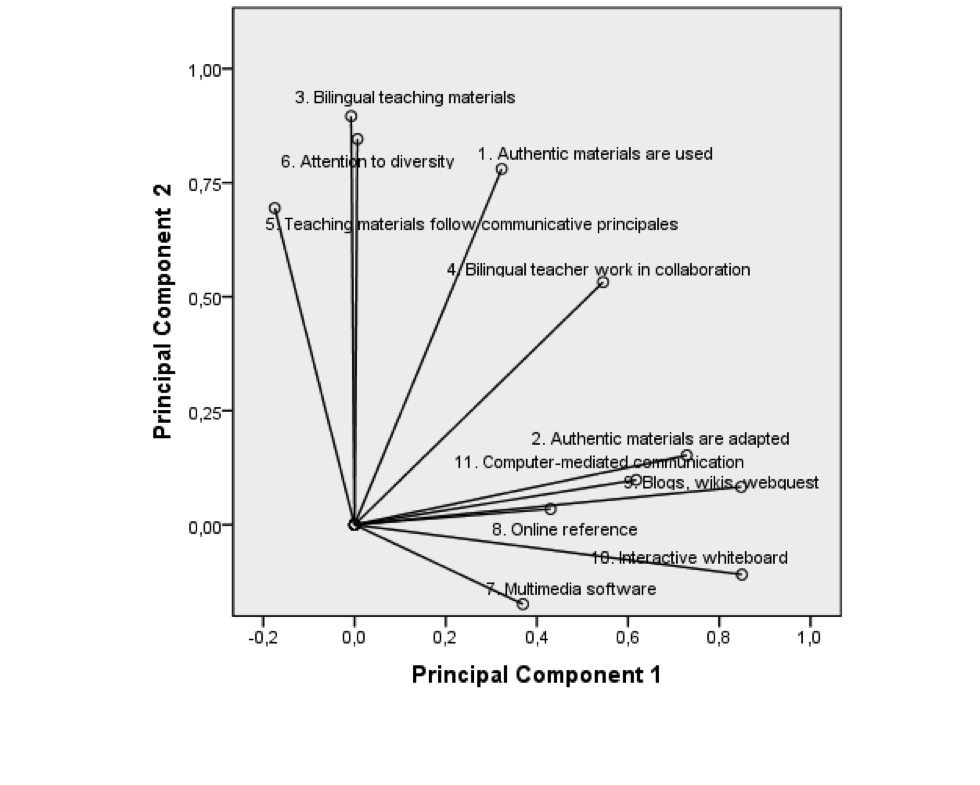 Figure 2. Component loadings plot (LEARNERS)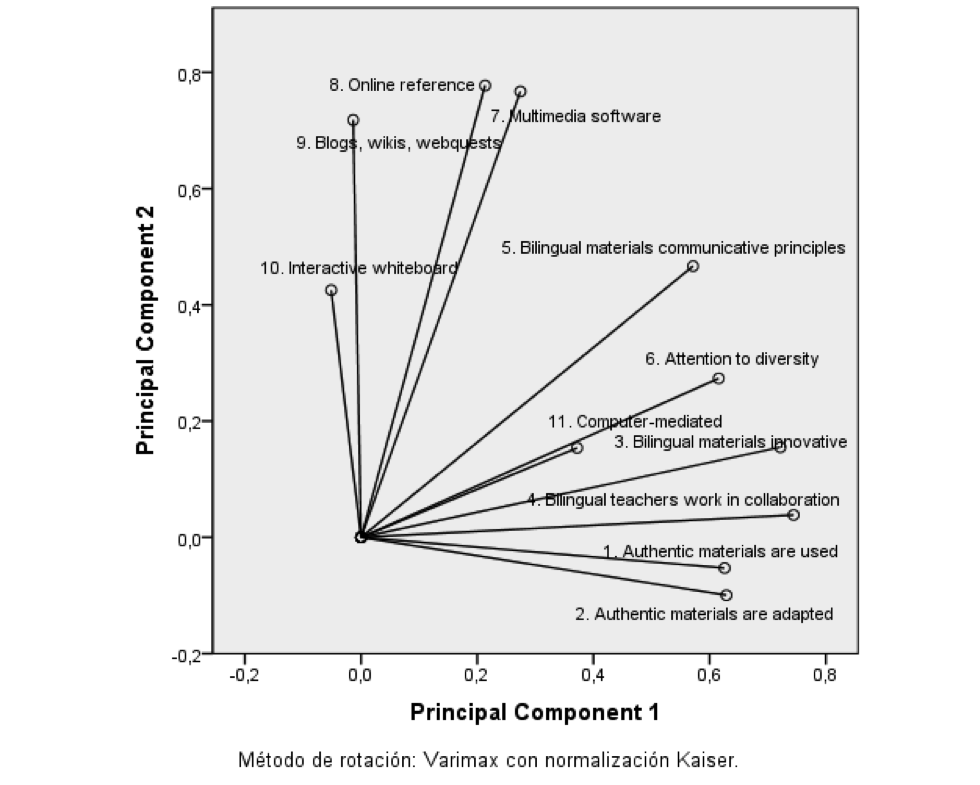 Table 3. Percentage of use of digital resources and materials. Table  4. Mean, standard deviation and differences between primary and secondary students. Tabla 5. Cross matrix from class observation and semi-structured interviews.Table 6. Pearson correlations. Extramural activities (primary school level).** Significant correlation at 0.01 (bilateral). * Significant correlation at 0.05 (bilateral).Table 7. Pearson correlations. Secondary Education extramural activities.** Significant correlation at 0.01 (bilateral). * Significant correlation at 0.05 (bilateral).TypeAuthentic / Teaching-orientedExamples used in CLILHardware (physical devices)BothPCs, laptops, tablets, mobile phones, interactive whiteboards, scanners, cameras, etc.Software (programmes for creating, running, managing and editing content)BothBrowsers, office suits, media players, multimedia software, editors, etc.Files (created, run, managed and edited by software)BothBooks, music, films, podcasts, etc.1.0 content websites and applicationsBothOf newspapers, institutions, companies and products; search engines; online reference material (databases, dictionaries…); games; virtual environments; etc.2.0 content websites and applicationsBothBlogs, wikis, message boards, listing sites, video sharing sites, etc.Social media BothVirtual communities, social networks, etc. Communication servicesBothE-mailing, videoconferencing, instant messaging, etc.Online learning environments Teaching-orientedVirtual Learning Environments (VLEs), webquests, online lesson plans, digital textbooks, educational apps, etc.Teachers             Teachers             StudentsStudents12121. Authetic materials for bilingual teaching are used0.3230.7800.626-0.0532. Authetic materials for bilingual teaching are adapted0.7290.1520.629-0.1003. Bilingual teaching materials are interesting and innovative-0.0070.8960.7220.1554. Bilingual teachers work in collaboration to prepare and deliver the bilingual teaching materials in class0.5450.5320.7450.0385. The bilingual teaching materials used follow communicative principles-0.1750.6940.5710.4676. Attention to diversity is always taken into account when bilingual teaching materials are being designed0.0070.8460.6160.2737. Multimedia software is used in class0.369-0.1740.2740.7678. Online reference materials are used in class0.4300.0350.2130.7779. Blogs, wikis and webquest are used in class0.8480.083-0.0140.71810. Interactive whiteboards are used in class0.850-0.109-0.0510.42511. Computer-mediated communication is used in class (e.g. e-Twinning)0.6180.0980.3720.154Primary EducationPrimary EducationSecondary EducationSecondary EducationTeachersLearnersTeachersLearners7. Multimedia software is used in classStrongly disagree/ Disagree13,338,133.37. Multimedia software is used in classAgree/ Strongly agree10086,961.966.78. Online reference materials are used in classStrongly disagree/ Disagree26,54.811.68. Online reference materials are used in classAgree/ Strongly agree10073,695.388.49. Blogs, wikis and webquests are used in classStrongly disagree/ Disagree11,833,828.611.59. Blogs, wikis and webquests are used in classAgree/ Strongly agree88,266,271.488.410. Interactive whiteboards are used in classStrongly disagree/ Disagree5,917,79.511.610. Interactive whiteboards are used in classAgree/ Strongly agree94,282,490.488.411. Computer-mediated communication is used in class (e.g., e-Twinning)Strongly disagree/ Disagree64,483,252.347.811. Computer-mediated communication is used in class (e.g., e-Twinning)Agree/ Strongly agree35,316,247.652.3Year 6 in P.E. / Year 4 in S.E.MeanStandard deviationSign1. Authetic materials for bilingual teaching are used PE2.491.0150.0011. Authetic materials for bilingual teaching are usedSE3.140.8090.0012. Authetic materials for bilingual teaching are adaptedPE2.810.8680.8412. Authetic materials for bilingual teaching are adaptedSE2.840.9800.8413. Bilingual teaching materials are interesting and innovativePE2.620.9620.0203. Bilingual teaching materials are interesting and innovativeSE2.960.6950.0204. Bilingual teachers work in collaboration to prepare and deliver the bilingual teaching materials in classPE2.541.1770.0014. Bilingual teachers work in collaboration to prepare and deliver the bilingual teaching materials in classSE3.200.7190.0015. The bilingual teaching materials used follow communicative principlesPE2.591.0960.0025. The bilingual teaching materials used follow communicative principlesSE3.070.6490.0026. Attention to diversity is always taken into account when bilingual teaching materials are being designedPE2.221.0630.0016. Attention to diversity is always taken into account when bilingual teaching materials are being designedSE2.880.7380.001 7. Multimedia software is used in classPE3.290.7340.011 7. Multimedia software is used in classSE3.590.6260.0118. Online reference materials are used in classPE2.930.8690.0018. Online reference materials are used in classSE3.430.6960.0019. Blogs wikis and webquests are used in classPE2.811.0550.0049. Blogs wikis and webquests are used in classSE3.280.7840.00410. Interactive whiteboards are used in classPE3.790.5050.00910. Interactive whiteboards are used in classSE3.480.8510.00911. Computer-mediated communication is used in class (e.g.. e-Twinning)PE1.440.8700.00111. Computer-mediated communication is used in class (e.g.. e-Twinning)SE2.521.0930.001Primary EducationPrimary EducationSecondary EducationSecondary EducationSTUDENTSTEACHERSSTUDENTSTEACHERSAuthentic materials           -They use both authentic and adapted materialsAll kinds of materials are usedAll kinds of materials are usedAdapted or hand-made materialsNon-linguistic-area worksheets and notebookThey use both authentic and adapted materialsAll kinds of materials are usedAll kinds of materials are usedBooksIn the foreign language  classIn the foreign language classIn the foreign language class Non-linguistic-area books if they find anyIn the foreign language class Non-linguistic-area books if they find anyOnline reference materialsOnly 1 schoolSome schoolsAll of them use online reference materialsAll of them use online reference materialsBlogs            -Some schoolsSome of them have blogs, others use websites or wikisSome of them have blogs, others use websites or wikisInteractive whiteboard2 schools, but mainly as a projectorMainly as a projectorAll of them use interactive whiteboards but mainly as a projectorAll of them use interactive whiteboards but mainly as a projectorBooksMagazinesTV ShowsFilmsInternetVideogamesSongsBooks1-0.0950.780**0.0700.358**0.1310.614**Magazines1-0.0820.204-0.199-0.125-0.087TV Shows10.0830.2430.1820.525**Films10.342**-0.1020.258*Internet1-0.0970.480**Videogames10.194Songs1BooksMagazinesTV ShowsFilmsInternetVideo GamesSongsBooks1,511**,252*,413**,308**-,006-,015Magazines1,152,365**,534**,302**,401** TV Shows1,096,097,182,083Films1,185-,099-,052Internet1,427**,601**Video games1,416**Songs1